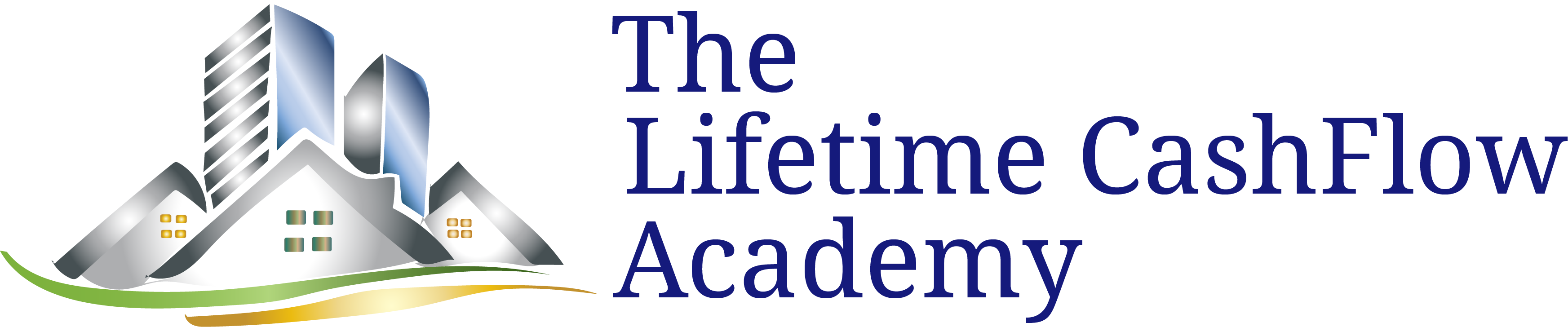 Multifamily Due Diligence First Cover the Basics:· Name of property and address· Parcel ID #· Asking price· Number of units· Unit mix (Studios, 1/1s, 2/1s, 2/2s, etc.)· Occupancy percentageConsider the Financial Data: · Gross income· Expenses & expense ratio· Net Operating Income· CAP RateDo Your Market Research:· Population growth/decline· Median household income· Percentage below the poverty line· Employment growth/decline· Income growth/decline· Major employers & ensuring it’s not a “one horse” town· Vacant housing percentage· Average home price· Crime/safety· If the area is desirable/has things to doAnalyze the Competition:· Condition of those properties· Their rent amounts· Occupancy percentage· Amenities they offer· Any utilities they cover· Unit sizes compare to your subject propertyRequest Needed Documents:· All current leases· All rental applications and credit reports on the current tenants· Rent roll over the past 12 months (including documentation on Government subsidies)· Security deposit ledger (Including pet deposits)· Profit and loss statements for the last 2 years· Year-to-Date profit and loss statement· Scheduled and completed capital improvements over the past 5 years.· All service contracts (such as trash pickup, HVAC services, lawn care, snow removal etc.)· All current warranties (manufacturer and/or service)· Installation date and/or ages of all equipment and mechanical systems· A copy of any surveys or building plans· List of all seller-owned inventory· A list of any city assessments and/or association duesInspections, Inspections, Inspections:· Condition of each and every unit· Identify if each rental unit is separately metered· Identify the main water shut-off valve· Identify and inspect the main electrical panel· Inspect the mechanical systems and identify the last service date· Inspect the roof looking for evidence of leaks· Inspect the foundation looking for evidence of cracks, infestation or settling· Inspect all windows identifying cracks, broken seals or evidence of leaks· Identify any owner-maintained services such as laundry rooms, playgrounds, gardens or other common areas· Inspect the parking area· Prepare a list of repairs and maintenance items· Take pictures and video as a memory aidThis list is by no means a complete checklist, however, it will give you a great foundation.Copyright 2017 Lifetime CashFlow Academy